Medical Form for Enrolment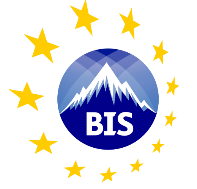 Child InformationParent’s / Guardian’s ContactsPersonal Pediatrician DetailsEmergency ContactChilds Height and WeightAllergiesSpecial Dietary RequirementsCongenital Health ConditionsPrior Illness with Infectious Diseases (Please indicate, including date)Details of any other Special Illness / Injury, Surgery prior to joining BISImmunizations (Please Indicate Dates if Possible)Vaccination cards are required for all enrolling students. If vaccination cards are not submitted for any vaccination marked with *, please indicate the reason below:My child has life-threatening allergic reaction to the vaccines or a very weak immune system, so cannot be vaccinated. YES/NOI refuse these vaccinations due to my own belief systems. YES/NOOther reason or explanation: __________________________________________________________Please note that students without vaccination cards and those without the essential vaccination will be excluded from school during related disease incidents in Bishkek and/or the school.I certify that the information given is to the best of my knowledge correct.In the event of a medical emergency, I give permission for my children) to receive medical treatment as is deemed necessary by the medical authorities present.Signed ______________________________________________               Date: _______________________                                             Parent / GuardianFirst NameFamily NameFamily NameDate of BirthGenderBlood GroupNameRelationship to studentTel.NameRelationship to studentTel.Residential addressFixed telephoneFixed telephoneResidential addressEmail / other contactEmail / other contactBusiness addressFixed telephoneFixed telephoneBusiness addressEmail / other contactEmail / other contactDoctorTelephone NoAddressOther Medical InstitutionsTelephone NoOther Medical InstitutionsTelephone NoNameRelationshipTelephone NoMobile (Cell) NoDateHeightWeightAllergyTreatment1.2.3.ConditionsTreatmentMeaslesHepatitis AMumpsChickenpoxRubellaScarlet feverDiphtheriaTuberculosisWhooping coughOtherDateDetailsTreatmentBCG *Viral hepatitis B *112223333Polio *112223334MMR (Measles Mumps Rubella) *MMRMMRMMRMMRMRMRMRMRMRDPT (Diphtheria Tetanus Whooping cough)1222333BoosterBoosterDT (Diphtheria Tetanus) *Booster 6 yearsBooster 6 yearsBooster 6 years11 years11 years11 years16 years16 years16 yearsHib (Haemophilus influenza)111222333Chicken pox – Varicella111122222Other Vaccines: